от 13.11.2017  № 1742Об утверждении Порядка организации и проведения аукциона на право заключения договора о размещении объекта на землях или земельных участках, находящихся в государственной или муниципальной собственности, без предоставления земельных участков и установления сервитутов на территории городского округа город-герой ВолгоградВ соответствии с Земельным кодексом Российской Федерации, Законом Волгоградской области от 26 декабря 2016 г. № 136-ОД «О перераспределении полномочий между органами местного самоуправления городского округа город-герой Волгоград и органами государственной власти Волгоградской области по предоставлению земельных участков, государственная собственность на которые не разграничена, и признании утратившими силу отдельных законов Волгоградской области», решением Волгоградской городской Думы от 22 марта 2017 г. № 55/1585 «О даче согласия администрации Волгограда на реорганизацию департамента муниципального имущества администрации Волгограда и департамента земельных ресурсов администрации Волгограда в форме присоединения департамента земельных ресурсов администрации Волгограда к департаменту муниципального имущества администрации Волгограда и утверждении Положения о департаменте муниципального имущества администрации Волгограда», 
на основании пункта 10 Правил размещения объектов на землях или земельных участках, находящихся в государственной или муниципальной собственности, без предоставления земельных участков и установления сервитутов на терри-
тории Волгоградской области, утвержденных постановлением Администрации Волгоградской области от 23 октября 2015 г. № 630-п «Об утверждении Правил размещения объектов на землях или земельных участках, находящихся в государственной или муниципальной собственности, без предоставления земельных участков и установления сервитутов на территории Волгоградской области», руководствуясь статьями 7, 39 Устава города-героя Волгограда, администрация Волгограда ПОСТАНОВЛЯЕТ:1. Утвердить прилагаемый Порядок организации и проведения аукциона на право заключения договора о размещении объекта на землях или земельных участках, находящихся в государственной или муниципальной собственности, без предоставления земельных участков и установления сервитутов на территории городского округа город-герой Волгоград.2. Настоящее постановление вступает в силу со дня его официального опубликования.3. Контроль за исполнением настоящего постановления возложить на первого заместителя главы администрации Волгограда Пешкову И.С.И.о. главы администрации                                                               И.С.ПешковаУТВЕРЖДЕНпостановлениемадминистрации Волгоградаот 13.11.2017  № 1742ПОРЯДОКорганизации и проведения аукциона на право заключения договора о 
размещении объекта на землях или земельных участках, находящихся в 
государственной или муниципальной собственности, без предоставления 
земельных участков и установления сервитутов на территории 
городского округа город-герой Волгоград1. Общие положения1.1. Настоящий Порядок разработан в соответствии с постановлением 
Администрации Волгоградской области от 23 октября 2015 г. № 630-п «Об утверждении Правил размещения объектов на землях или земельных участках, находящихся в государственной или муниципальной собственности, без предоставления земельных участков и установления сервитутов на территории Волгоградской области» и определяет процедуру организации и проведения торгов в форме открытого аукциона на право заключения договора о размещении объекта на землях или земельных участках, находящихся в государственной или муниципальной собственности, без предоставления земельных участков и установления сервитутов на территории городского округа город-герой Волгоград (далее – договор).1.2. Проводимые в соответствии с настоящим Порядком аукционы на право заключения договора (далее – аукцион) являются открытыми по составу участников и форме подачи заявок на участие в аукционе.1.3. Предмет аукциона – заключение договора.  1.4. Участником аукциона может быть физическое или юридическое лицо.1.5. Организатором аукциона является администрация Волгограда в лице департамента муниципального имущества администрации Волгограда (далее – департамент).1.6. Для проведения аукциона департаментом создается аукционная комиссия, которая осуществляет рассмотрение заявок на участие в аукционе и отбор участников аукциона, ведение протокола рассмотрения заявок на участие в аукционе и протокола аукциона.1.7. Департамент обеспечивает опубликование извещения о проведении аукциона на официальном сайте администрации Волгограда в информационно-телекоммуникационной сети Интернет.2. Организация и порядок проведения аукциона2.1. Проведение аукциона осуществляется аукционной комиссией. Функции по ведению аукциона осуществляет аукционист.Аукционная комиссия состоит из председателя аукционной комиссии, заместителя председателя аукционной комиссии и членов аукционной комиссии. Аукционную комиссию возглавляет председатель аукционной комиссии. В случае отсутствия председателя аукционной комиссии его обязанности выполняет заместитель председателя аукционной комиссии. Протокол аукциона подписывается всеми присутствующими на заседании членами аукционной комиссии.Число членов аукционной комиссии должно быть не менее пяти человек.Состав аукционной комиссии утверждается распоряжением департамента.Аукционист не является членом аукционной комиссии и назначается распоряжением департамента.Аукционная комиссия правомочна осуществлять свои функции, если на заседании аукционной комиссии присутствует не менее 50% от общего числа членов аукционной комиссии.2.2. Размер начальной цены предмета аукциона определяется в соответствии с пунктом 17 Правил размещения объектов на землях или земельных участках, находящихся в государственной или муниципальной собственности, без предоставления земельных участков и установления сервитутов на территории Волгоградской области, утвержденных постановлением Администрации Волгоградской области от 23 октября 2015 г. № 630-п «Об утверждении Правил размещения объектов на землях или земельных участках, находящихся в государственной или муниципальной собственности, без предоставления земельных участков и установления сервитутов на территории Волгоградской области».Сумма задатка, уплачиваемого участником аукциона, составляет 50% от начальной цены. 2.3. Извещение о проведении аукциона размещается не менее чем за 
20 дней до даты проведения аукциона. 2.4. В извещении о проведении аукциона должны быть указаны следующие сведения:наименование, место нахождения, почтовый адрес, адрес электронной 
почты и номер контактного телефона департамента;информация о предмете аукциона (лотах аукциона) с указанием места расположения и размера площади места размещения объекта, вида объекта;дата начала подачи заявок на участие в аукционе;дата окончания подачи заявок на участие в аукционе;начало рассмотрения заявок на участие в аукционе;место, дата и время проведения открытого аукциона;начальная (минимальная) цена договора (цена лота);требование о внесении задатка, а также размер задатка;информация о «шаге аукциона»;срок действия договора;срок, место и порядок ознакомления с технической документацией, электронный адрес сайтов в сети Интернет, на которых размещена документация об аукционе;требования к содержанию, составу и форме заявки на участие в аукционе, а также иные требования и сведения по предмету аукциона.2.5. Департамент разрабатывает и утверждает документацию об аукционе.Документация об аукционе помимо информации и сведений, содержащихся в извещении о проведении аукциона, должна содержать:форму заявки на участие в аукционе;проект договора;схему границ предполагаемых к использованию земель или части земельного участка на кадастровом плане территории с указанием координат характерных точек границ территории – в случае если планируется использование земель (частей земельного участка);порядок, дату начала и дату окончания срока предоставления участникам аукциона разъяснений положений аукционной документации;информацию о порядке и сроке отзыва заявок на участие в аукционе;информацию о дате и месте подписания договора.2.6. Для участия в аукционе заявитель на участие в аукционе (далее – заявитель) представляет в установленный в извещении о проведении аукциона срок заявку на участие в аукционе по форме, установленной аукционной документацией, с указанием реквизитов счета для возврата задатка c приложением следующих документов:выписка из Единого государственного реестра юридических лиц (или нотариально заверенная копия выписки) – для юридических лиц, выписка из Единого государственного реестра индивидуальных предпринимателей (или нотариально заверенная копия выписки) – для индивидуальных предпринимателей (непредставление заявителем указанных документов не является основанием для отказа в рассмотрении (принятии) или основанием для возврата заявки на участие в аукционе. В случае если заявителем не были представлены такие документы самостоятельно, указанные документы запрашиваются департаментом в соответствующих уполномоченных органах посредством межведомственного информационного взаимодействия);документ, удостоверяющий личность заявителя (для физических лиц);документ, удостоверяющий личность представителя заявителя, и документ, подтверждающий его полномочия, – в случае если заявка на участие в аукционе подается представителем заявителя;документ, подтверждающий внесение задатка.2.7. Департамент не вправе требовать представления других документов, кроме указанных в абзацах втором, четвертом, пятом пункта 2.6 раздела 2 настоящего Порядка.2.8. Прием заявок на участие в аукционе прекращается за три рабочих дня до дня проведения аукциона.2.9. Один заявитель вправе подать только одну заявку на участие в аукционе по каждому лоту. 2.10. Заявка на участие в аукционе, поступившая по истечении срока приема заявок на участие в аукционе, возвращается заявителю в день ее поступления.2.11. Заявитель не допускается к участию в аукционе при наличии одного из следующих оснований:непредставление определенных абзацами вторым, четвертым, пятым пункта 2.6 раздела 2 настоящего Порядка необходимых для участия в аукционе документов или представление недостоверных сведений;непоступление задатка на счет, указанный в извещении о проведении аукциона, в сроки, установленные для приема заявок на участие в аукционе.2.12. Отказ в допуске к участию в аукционе по иным основаниям, кроме указанных в пункте 2.11 раздела 2 настоящего Порядка, не допускается.2.13. Департамент ведет журнал приема заявок на участие в аукционе, который должен содержать сведения о заявителях, датах и сроках подачи заявок на участие в аукционе, внесенных задатках, а также сведения о заявителях, не допущенных к участию в аукционе, с указанием причин отказа.2.14. Рассмотрение заявок на участие в аукционе с целью признания претендентов участниками аукциона осуществляется аукционной комиссией и оформляется проколом.2.15. Заявители, признанные участниками аукциона, и заявители, не допущенные к участию в аукционе, уведомляются о принятом решении не позднее следующего дня после даты оформления протокола рассмотрения заявок на участие в аукционе и признания претендентов участниками аукциона путем размещения указанного протокола на официальном сайте администрации Волгограда в информационно-телекоммуникационной сети Интернет.2.16. Департамент обязан вернуть внесенный задаток заявителю, не допущенному к участию в аукционе, в течение пяти рабочих дней со дня оформления протокола рассмотрения заявок на участие в аукционе и признания претендентов участниками аукциона.2.17. Заявитель имеет право отозвать принятую департаментом заявку на участие в аукционе до дня окончания срока приема заявок на участие в аукционе, уведомив об этом департамент. Департамент обязан возвратить внесенный задаток заявителю в течение пяти рабочих дней со дня регистрации отзыва заявки на участие в аукционе. 2.18. Департамент ведет аудиозапись проведения аукциона.2.19. Результаты аукциона оформляются протоколом аукциона, который подписывается всеми присутствующими членами аукционной комиссии и победителем аукциона в день проведения аукциона. Протокол аукциона составляется в двух экземплярах, один из которых передается победителю аукциона, второй остается в департаменте. В протоколе аукциона указываются:предмет аукциона;победитель аукциона;цена предмета аукциона, за которую победитель аукциона приобрел право на заключение договора.2.20. Департамент в течение пяти рабочих дней со дня подписания протокола аукциона обязан возвратить задатки участникам аукциона, не победившим в нем. 2.21. Победитель аукциона и департамент заключают договор, к которому прилагается схема границ предполагаемых к использованию земель или части земельного участка на кадастровом плане территории с указанием координат характерных точек границ территории (масштаб 1:500), не позднее пяти рабочих дней со дня подписания протокола о результатах аукциона на право заключения договора.2.22. Сумма задатка, внесенного участником аукциона, с которым заключен договор, засчитывается в счет платежей в соответствии с графиком, определенным договором.2.23. Аукцион признается несостоявшимся в случае если:2.23.1. К аукциону допущен один заявитель.2.23.2. На участие в аукционе не подана ни одна заявка либо на основании результатов рассмотрения заявок на участие в аукционе принято решение об 
отказе в допуске к участию в аукционе всех заявителей, подавших заявки.2.23.3. После троекратного объявления начальной цены предмета аукциона ни один из участников аукциона не заявил о своем намерении приобрести предмет аукциона по начальной цене.2.24. В случае незаключения победителем аукциона договора в течение двух рабочих дней со дня получения проекта договора департаментом в течение трех рабочих дней издается распоряжение об аннулировании аукциона. Задаток указанному победителю аукциона не возвращается. 2.25. В случае если аукцион признан несостоявшимся в связи с участием в нем одного участника, заявка на участие в аукционе которого признана соответствующей требованиям, определенным департаментом, департамент не позднее дня, следующего за днем окончания срока подачи заявок на участие в аукционе, направляет единственному участнику аукциона два экземпляра проекта договора, подписанного департаментом.Один экземпляр подписанного единственным участником аукциона договора возвращается в департамент не позднее двух рабочих дней со дня получения проектов договора.В случае если заявки на участие в аукционе не были поданы или все поданные заявки на участие в аукционе признаны не соответствующими требованиям, определенным департаментом, департамент не позднее дня, следующего за днем окончания срока подачи заявок на участие в аукционе, направляет физическому или юридическому лицу, подавшему первоначальную заявку о заключении договора, на основании которого проводилась публикация о приеме заявлений о заключении договора (далее – первоначальный заявитель), два экземпляра проекта договора, подписанного департаментом.В случае согласия первоначального заявителя один экземпляр подписанного им договора возвращается в департамент не позднее двух рабочих дней со дня получения проектов договора.2.26. После подписания протокола аукциона департамент размещает информацию о результатах аукциона в установленном порядке в течение 10 календарных дней на официальном сайте администрации Волгограда в информационно-телекоммуникационной сети Интернет.2.27. Аукционная документация хранится в департаменте пять лет.Департамент муниципального имущества администрации Волгограда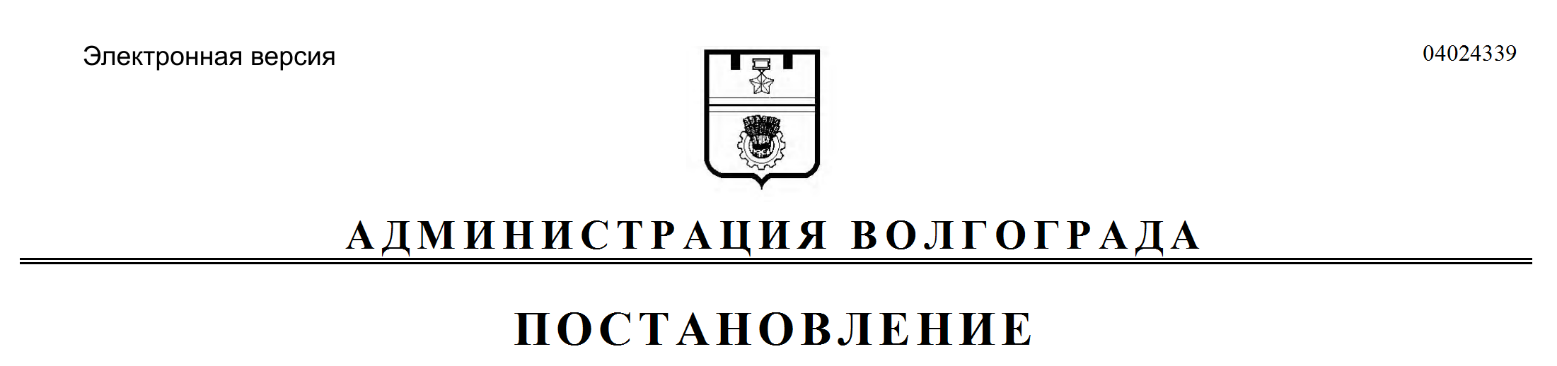 